Concept Notulen MR-vergadering OBS Het EilandConcept Notulen MR-vergadering OBS Het EilandConcept Notulen MR-vergadering OBS Het EilandConcept Notulen MR-vergadering OBS Het EilandConcept Notulen MR-vergadering OBS Het EilandConcept Notulen MR-vergadering OBS Het EilandConcept Notulen MR-vergadering OBS Het EilandConcept Notulen MR-vergadering OBS Het EilandConcept Notulen MR-vergadering OBS Het EilandConcept Notulen MR-vergadering OBS Het EilandConcept Notulen MR-vergadering OBS Het EilandConcept Notulen MR-vergadering OBS Het EilandConcept Notulen MR-vergadering OBS Het EilandDatumDatum 17 april 2019  17 april 2019 Aanvang19:30 uur19:30 uur19:30 uurlocatielocatieKamer DirectieKamer DirectieKamer Directie.aanwezig (+) .afwezig (-).notulist (N) .vergadervoorzitter (V).aanwezig (+) .afwezig (-).notulist (N) .vergadervoorzitter (V).aanwezig (+) .afwezig (-).notulist (N) .vergadervoorzitter (V)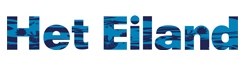 .aanwezig (+) .afwezig (-).notulist (N) .vergadervoorzitter (V).aanwezig (+) .afwezig (-).notulist (N) .vergadervoorzitter (V).aanwezig (+) .afwezig (-).notulist (N) .vergadervoorzitter (V)NK – Nicole Kroon (N)NK – Nicole Kroon (N)NK – Nicole Kroon (N)+.aanwezig (+) .afwezig (-).notulist (N) .vergadervoorzitter (V).aanwezig (+) .afwezig (-).notulist (N) .vergadervoorzitter (V).aanwezig (+) .afwezig (-).notulist (N) .vergadervoorzitter (V)NW - Nancy Weema (V)NW - Nancy Weema (V)NW - Nancy Weema (V)+.aanwezig (+) .afwezig (-).notulist (N) .vergadervoorzitter (V).aanwezig (+) .afwezig (-).notulist (N) .vergadervoorzitter (V).aanwezig (+) .afwezig (-).notulist (N) .vergadervoorzitter (V)IvH - Ivanka van Herwijnen (leerkracht)IvH - Ivanka van Herwijnen (leerkracht)IvH - Ivanka van Herwijnen (leerkracht)+.aanwezig (+) .afwezig (-).notulist (N) .vergadervoorzitter (V).aanwezig (+) .afwezig (-).notulist (N) .vergadervoorzitter (V).aanwezig (+) .afwezig (-).notulist (N) .vergadervoorzitter (V)RN -  Ruth Noordpool (leerkrachtRN -  Ruth Noordpool (leerkrachtRN -  Ruth Noordpool (leerkracht+.aanwezig (+) .afwezig (-).notulist (N) .vergadervoorzitter (V).aanwezig (+) .afwezig (-).notulist (N) .vergadervoorzitter (V).aanwezig (+) .afwezig (-).notulist (N) .vergadervoorzitter (V)PdJ – Pim de Jong (directie)PdJ – Pim de Jong (directie)PdJ – Pim de Jong (directie)+.aanwezig (+) .afwezig (-).notulist (N) .vergadervoorzitter (V).aanwezig (+) .afwezig (-).notulist (N) .vergadervoorzitter (V).aanwezig (+) .afwezig (-).notulist (N) .vergadervoorzitter (V).aanwezig (+) .afwezig (-).notulist (N) .vergadervoorzitter (V).aanwezig (+) .afwezig (-).notulist (N) .vergadervoorzitter (V).aanwezig (+) .afwezig (-).notulist (N) .vergadervoorzitter (V)Voordat de vergadering van start gaat worden de te bespreken punten ingebracht:MededelingenNotulenZiekte en vervangingFormatie 2019-2020Meer jaren planFlyer open dag Schrijfvaardigheid Kijkmogelijkheden IPC/werkjesWat nog ter tafel kwamRondvraagMededelingen:Vanuit Pim is er weinig te melden behalve dat er geen ziekte is. De notuelen van de maand ervoor zijn goedgekeurd en tevens geeft Pim aan dat er extra aandacht is voor het tevredenheidsonderzoek, want te weinig respons. NotulenGoedgekeurd na enkele aanpassingenZiekenPim geeft aan dat het ziekteverzuim op dit moment nul% is.Formatie 2019-2020 De formatie wordt op dit moment gevormd. Er gaan een aantal mensen weg, waaronder Sander, Meral en Marieke. Marieke gaat zich meer op alleen maar taalonderwijs richten. Sander gaat zijn studie fulltime doen, maar komt wel stages en andere onderzoeken doen op het Eiland. Meral was een zij-instromer, maar dat was helaas geen succes van beiden kanten. Op dit moment is de formatie nog een concept maar Pim hoopt er snel een klap op te geven en dit dan doormiddel van ouderavonden te gaan vertellen aan de ouders. Vanuit de oudergeleding is alleen de zorg uitgesproken over de splitsing van groep 5A en 5B waarbij de zorg is voornamelijk over groep 5B. Hier zal in volgende MR verder op ingegaan worden. Er komt een nieuwe kracht voor op het leerplein. Meerjaren plan Bedoeling is 1 november klaar en Pim is al begonnen. Hij geeft het mee en dan kunnen wij alvast kijken. FlyerEr is een flyer gemaakt om Het Eiland onder de aandacht brengen voor de open dag in juni. Rietvink gaat weg en dus er is ook veel aanloop vanuit andere scholen.SchrijfvaarddighedenNancy geeft aan dat zij het handschrift van groep 4 echt slecht vindt als zij naast het handoschrift legt van aantal jaar geleden. Pim gaat hier naar kijken en zal een specialist inschakelen om dit te controleren. Dit wordt vervolgd.SchoolreisjeVanuit aantal ouders en kinderen is er “geklaagd” over de locatie van schoolreisje. Pim gaat kijken of dit nog kan worden veranderd.RondvraagEr zijn geen vragen meer.Volgende MR vergaderingen:Dinsdag 9 oktober 2018 ₰Woensdag 21 november 2018 ₰Woensdag 16 januari 2019 afscheid Aytaç Tekintürk ₰Woensdag 27 februari 2019Woensdag 17 april 2019Woensdag 5 juni 2019Woensdag 9 juli 2019Voordat de vergadering van start gaat worden de te bespreken punten ingebracht:MededelingenNotulenZiekte en vervangingFormatie 2019-2020Meer jaren planFlyer open dag Schrijfvaardigheid Kijkmogelijkheden IPC/werkjesWat nog ter tafel kwamRondvraagMededelingen:Vanuit Pim is er weinig te melden behalve dat er geen ziekte is. De notuelen van de maand ervoor zijn goedgekeurd en tevens geeft Pim aan dat er extra aandacht is voor het tevredenheidsonderzoek, want te weinig respons. NotulenGoedgekeurd na enkele aanpassingenZiekenPim geeft aan dat het ziekteverzuim op dit moment nul% is.Formatie 2019-2020 De formatie wordt op dit moment gevormd. Er gaan een aantal mensen weg, waaronder Sander, Meral en Marieke. Marieke gaat zich meer op alleen maar taalonderwijs richten. Sander gaat zijn studie fulltime doen, maar komt wel stages en andere onderzoeken doen op het Eiland. Meral was een zij-instromer, maar dat was helaas geen succes van beiden kanten. Op dit moment is de formatie nog een concept maar Pim hoopt er snel een klap op te geven en dit dan doormiddel van ouderavonden te gaan vertellen aan de ouders. Vanuit de oudergeleding is alleen de zorg uitgesproken over de splitsing van groep 5A en 5B waarbij de zorg is voornamelijk over groep 5B. Hier zal in volgende MR verder op ingegaan worden. Er komt een nieuwe kracht voor op het leerplein. Meerjaren plan Bedoeling is 1 november klaar en Pim is al begonnen. Hij geeft het mee en dan kunnen wij alvast kijken. FlyerEr is een flyer gemaakt om Het Eiland onder de aandacht brengen voor de open dag in juni. Rietvink gaat weg en dus er is ook veel aanloop vanuit andere scholen.SchrijfvaarddighedenNancy geeft aan dat zij het handschrift van groep 4 echt slecht vindt als zij naast het handoschrift legt van aantal jaar geleden. Pim gaat hier naar kijken en zal een specialist inschakelen om dit te controleren. Dit wordt vervolgd.SchoolreisjeVanuit aantal ouders en kinderen is er “geklaagd” over de locatie van schoolreisje. Pim gaat kijken of dit nog kan worden veranderd.RondvraagEr zijn geen vragen meer.Volgende MR vergaderingen:Dinsdag 9 oktober 2018 ₰Woensdag 21 november 2018 ₰Woensdag 16 januari 2019 afscheid Aytaç Tekintürk ₰Woensdag 27 februari 2019Woensdag 17 april 2019Woensdag 5 juni 2019Woensdag 9 juli 2019Voordat de vergadering van start gaat worden de te bespreken punten ingebracht:MededelingenNotulenZiekte en vervangingFormatie 2019-2020Meer jaren planFlyer open dag Schrijfvaardigheid Kijkmogelijkheden IPC/werkjesWat nog ter tafel kwamRondvraagMededelingen:Vanuit Pim is er weinig te melden behalve dat er geen ziekte is. De notuelen van de maand ervoor zijn goedgekeurd en tevens geeft Pim aan dat er extra aandacht is voor het tevredenheidsonderzoek, want te weinig respons. NotulenGoedgekeurd na enkele aanpassingenZiekenPim geeft aan dat het ziekteverzuim op dit moment nul% is.Formatie 2019-2020 De formatie wordt op dit moment gevormd. Er gaan een aantal mensen weg, waaronder Sander, Meral en Marieke. Marieke gaat zich meer op alleen maar taalonderwijs richten. Sander gaat zijn studie fulltime doen, maar komt wel stages en andere onderzoeken doen op het Eiland. Meral was een zij-instromer, maar dat was helaas geen succes van beiden kanten. Op dit moment is de formatie nog een concept maar Pim hoopt er snel een klap op te geven en dit dan doormiddel van ouderavonden te gaan vertellen aan de ouders. Vanuit de oudergeleding is alleen de zorg uitgesproken over de splitsing van groep 5A en 5B waarbij de zorg is voornamelijk over groep 5B. Hier zal in volgende MR verder op ingegaan worden. Er komt een nieuwe kracht voor op het leerplein. Meerjaren plan Bedoeling is 1 november klaar en Pim is al begonnen. Hij geeft het mee en dan kunnen wij alvast kijken. FlyerEr is een flyer gemaakt om Het Eiland onder de aandacht brengen voor de open dag in juni. Rietvink gaat weg en dus er is ook veel aanloop vanuit andere scholen.SchrijfvaarddighedenNancy geeft aan dat zij het handschrift van groep 4 echt slecht vindt als zij naast het handoschrift legt van aantal jaar geleden. Pim gaat hier naar kijken en zal een specialist inschakelen om dit te controleren. Dit wordt vervolgd.SchoolreisjeVanuit aantal ouders en kinderen is er “geklaagd” over de locatie van schoolreisje. Pim gaat kijken of dit nog kan worden veranderd.RondvraagEr zijn geen vragen meer.Volgende MR vergaderingen:Dinsdag 9 oktober 2018 ₰Woensdag 21 november 2018 ₰Woensdag 16 januari 2019 afscheid Aytaç Tekintürk ₰Woensdag 27 februari 2019Woensdag 17 april 2019Woensdag 5 juni 2019Woensdag 9 juli 2019Voordat de vergadering van start gaat worden de te bespreken punten ingebracht:MededelingenNotulenZiekte en vervangingFormatie 2019-2020Meer jaren planFlyer open dag Schrijfvaardigheid Kijkmogelijkheden IPC/werkjesWat nog ter tafel kwamRondvraagMededelingen:Vanuit Pim is er weinig te melden behalve dat er geen ziekte is. De notuelen van de maand ervoor zijn goedgekeurd en tevens geeft Pim aan dat er extra aandacht is voor het tevredenheidsonderzoek, want te weinig respons. NotulenGoedgekeurd na enkele aanpassingenZiekenPim geeft aan dat het ziekteverzuim op dit moment nul% is.Formatie 2019-2020 De formatie wordt op dit moment gevormd. Er gaan een aantal mensen weg, waaronder Sander, Meral en Marieke. Marieke gaat zich meer op alleen maar taalonderwijs richten. Sander gaat zijn studie fulltime doen, maar komt wel stages en andere onderzoeken doen op het Eiland. Meral was een zij-instromer, maar dat was helaas geen succes van beiden kanten. Op dit moment is de formatie nog een concept maar Pim hoopt er snel een klap op te geven en dit dan doormiddel van ouderavonden te gaan vertellen aan de ouders. Vanuit de oudergeleding is alleen de zorg uitgesproken over de splitsing van groep 5A en 5B waarbij de zorg is voornamelijk over groep 5B. Hier zal in volgende MR verder op ingegaan worden. Er komt een nieuwe kracht voor op het leerplein. Meerjaren plan Bedoeling is 1 november klaar en Pim is al begonnen. Hij geeft het mee en dan kunnen wij alvast kijken. FlyerEr is een flyer gemaakt om Het Eiland onder de aandacht brengen voor de open dag in juni. Rietvink gaat weg en dus er is ook veel aanloop vanuit andere scholen.SchrijfvaarddighedenNancy geeft aan dat zij het handschrift van groep 4 echt slecht vindt als zij naast het handoschrift legt van aantal jaar geleden. Pim gaat hier naar kijken en zal een specialist inschakelen om dit te controleren. Dit wordt vervolgd.SchoolreisjeVanuit aantal ouders en kinderen is er “geklaagd” over de locatie van schoolreisje. Pim gaat kijken of dit nog kan worden veranderd.RondvraagEr zijn geen vragen meer.Volgende MR vergaderingen:Dinsdag 9 oktober 2018 ₰Woensdag 21 november 2018 ₰Woensdag 16 januari 2019 afscheid Aytaç Tekintürk ₰Woensdag 27 februari 2019Woensdag 17 april 2019Woensdag 5 juni 2019Woensdag 9 juli 2019Voordat de vergadering van start gaat worden de te bespreken punten ingebracht:MededelingenNotulenZiekte en vervangingFormatie 2019-2020Meer jaren planFlyer open dag Schrijfvaardigheid Kijkmogelijkheden IPC/werkjesWat nog ter tafel kwamRondvraagMededelingen:Vanuit Pim is er weinig te melden behalve dat er geen ziekte is. De notuelen van de maand ervoor zijn goedgekeurd en tevens geeft Pim aan dat er extra aandacht is voor het tevredenheidsonderzoek, want te weinig respons. NotulenGoedgekeurd na enkele aanpassingenZiekenPim geeft aan dat het ziekteverzuim op dit moment nul% is.Formatie 2019-2020 De formatie wordt op dit moment gevormd. Er gaan een aantal mensen weg, waaronder Sander, Meral en Marieke. Marieke gaat zich meer op alleen maar taalonderwijs richten. Sander gaat zijn studie fulltime doen, maar komt wel stages en andere onderzoeken doen op het Eiland. Meral was een zij-instromer, maar dat was helaas geen succes van beiden kanten. Op dit moment is de formatie nog een concept maar Pim hoopt er snel een klap op te geven en dit dan doormiddel van ouderavonden te gaan vertellen aan de ouders. Vanuit de oudergeleding is alleen de zorg uitgesproken over de splitsing van groep 5A en 5B waarbij de zorg is voornamelijk over groep 5B. Hier zal in volgende MR verder op ingegaan worden. Er komt een nieuwe kracht voor op het leerplein. Meerjaren plan Bedoeling is 1 november klaar en Pim is al begonnen. Hij geeft het mee en dan kunnen wij alvast kijken. FlyerEr is een flyer gemaakt om Het Eiland onder de aandacht brengen voor de open dag in juni. Rietvink gaat weg en dus er is ook veel aanloop vanuit andere scholen.SchrijfvaarddighedenNancy geeft aan dat zij het handschrift van groep 4 echt slecht vindt als zij naast het handoschrift legt van aantal jaar geleden. Pim gaat hier naar kijken en zal een specialist inschakelen om dit te controleren. Dit wordt vervolgd.SchoolreisjeVanuit aantal ouders en kinderen is er “geklaagd” over de locatie van schoolreisje. Pim gaat kijken of dit nog kan worden veranderd.RondvraagEr zijn geen vragen meer.Volgende MR vergaderingen:Dinsdag 9 oktober 2018 ₰Woensdag 21 november 2018 ₰Woensdag 16 januari 2019 afscheid Aytaç Tekintürk ₰Woensdag 27 februari 2019Woensdag 17 april 2019Woensdag 5 juni 2019Woensdag 9 juli 2019Voordat de vergadering van start gaat worden de te bespreken punten ingebracht:MededelingenNotulenZiekte en vervangingFormatie 2019-2020Meer jaren planFlyer open dag Schrijfvaardigheid Kijkmogelijkheden IPC/werkjesWat nog ter tafel kwamRondvraagMededelingen:Vanuit Pim is er weinig te melden behalve dat er geen ziekte is. De notuelen van de maand ervoor zijn goedgekeurd en tevens geeft Pim aan dat er extra aandacht is voor het tevredenheidsonderzoek, want te weinig respons. NotulenGoedgekeurd na enkele aanpassingenZiekenPim geeft aan dat het ziekteverzuim op dit moment nul% is.Formatie 2019-2020 De formatie wordt op dit moment gevormd. Er gaan een aantal mensen weg, waaronder Sander, Meral en Marieke. Marieke gaat zich meer op alleen maar taalonderwijs richten. Sander gaat zijn studie fulltime doen, maar komt wel stages en andere onderzoeken doen op het Eiland. Meral was een zij-instromer, maar dat was helaas geen succes van beiden kanten. Op dit moment is de formatie nog een concept maar Pim hoopt er snel een klap op te geven en dit dan doormiddel van ouderavonden te gaan vertellen aan de ouders. Vanuit de oudergeleding is alleen de zorg uitgesproken over de splitsing van groep 5A en 5B waarbij de zorg is voornamelijk over groep 5B. Hier zal in volgende MR verder op ingegaan worden. Er komt een nieuwe kracht voor op het leerplein. Meerjaren plan Bedoeling is 1 november klaar en Pim is al begonnen. Hij geeft het mee en dan kunnen wij alvast kijken. FlyerEr is een flyer gemaakt om Het Eiland onder de aandacht brengen voor de open dag in juni. Rietvink gaat weg en dus er is ook veel aanloop vanuit andere scholen.SchrijfvaarddighedenNancy geeft aan dat zij het handschrift van groep 4 echt slecht vindt als zij naast het handoschrift legt van aantal jaar geleden. Pim gaat hier naar kijken en zal een specialist inschakelen om dit te controleren. Dit wordt vervolgd.SchoolreisjeVanuit aantal ouders en kinderen is er “geklaagd” over de locatie van schoolreisje. Pim gaat kijken of dit nog kan worden veranderd.RondvraagEr zijn geen vragen meer.Volgende MR vergaderingen:Dinsdag 9 oktober 2018 ₰Woensdag 21 november 2018 ₰Woensdag 16 januari 2019 afscheid Aytaç Tekintürk ₰Woensdag 27 februari 2019Woensdag 17 april 2019Woensdag 5 juni 2019Woensdag 9 juli 2019Voordat de vergadering van start gaat worden de te bespreken punten ingebracht:MededelingenNotulenZiekte en vervangingFormatie 2019-2020Meer jaren planFlyer open dag Schrijfvaardigheid Kijkmogelijkheden IPC/werkjesWat nog ter tafel kwamRondvraagMededelingen:Vanuit Pim is er weinig te melden behalve dat er geen ziekte is. De notuelen van de maand ervoor zijn goedgekeurd en tevens geeft Pim aan dat er extra aandacht is voor het tevredenheidsonderzoek, want te weinig respons. NotulenGoedgekeurd na enkele aanpassingenZiekenPim geeft aan dat het ziekteverzuim op dit moment nul% is.Formatie 2019-2020 De formatie wordt op dit moment gevormd. Er gaan een aantal mensen weg, waaronder Sander, Meral en Marieke. Marieke gaat zich meer op alleen maar taalonderwijs richten. Sander gaat zijn studie fulltime doen, maar komt wel stages en andere onderzoeken doen op het Eiland. Meral was een zij-instromer, maar dat was helaas geen succes van beiden kanten. Op dit moment is de formatie nog een concept maar Pim hoopt er snel een klap op te geven en dit dan doormiddel van ouderavonden te gaan vertellen aan de ouders. Vanuit de oudergeleding is alleen de zorg uitgesproken over de splitsing van groep 5A en 5B waarbij de zorg is voornamelijk over groep 5B. Hier zal in volgende MR verder op ingegaan worden. Er komt een nieuwe kracht voor op het leerplein. Meerjaren plan Bedoeling is 1 november klaar en Pim is al begonnen. Hij geeft het mee en dan kunnen wij alvast kijken. FlyerEr is een flyer gemaakt om Het Eiland onder de aandacht brengen voor de open dag in juni. Rietvink gaat weg en dus er is ook veel aanloop vanuit andere scholen.SchrijfvaarddighedenNancy geeft aan dat zij het handschrift van groep 4 echt slecht vindt als zij naast het handoschrift legt van aantal jaar geleden. Pim gaat hier naar kijken en zal een specialist inschakelen om dit te controleren. Dit wordt vervolgd.SchoolreisjeVanuit aantal ouders en kinderen is er “geklaagd” over de locatie van schoolreisje. Pim gaat kijken of dit nog kan worden veranderd.RondvraagEr zijn geen vragen meer.Volgende MR vergaderingen:Dinsdag 9 oktober 2018 ₰Woensdag 21 november 2018 ₰Woensdag 16 januari 2019 afscheid Aytaç Tekintürk ₰Woensdag 27 februari 2019Woensdag 17 april 2019Woensdag 5 juni 2019Woensdag 9 juli 2019Voordat de vergadering van start gaat worden de te bespreken punten ingebracht:MededelingenNotulenZiekte en vervangingFormatie 2019-2020Meer jaren planFlyer open dag Schrijfvaardigheid Kijkmogelijkheden IPC/werkjesWat nog ter tafel kwamRondvraagMededelingen:Vanuit Pim is er weinig te melden behalve dat er geen ziekte is. De notuelen van de maand ervoor zijn goedgekeurd en tevens geeft Pim aan dat er extra aandacht is voor het tevredenheidsonderzoek, want te weinig respons. NotulenGoedgekeurd na enkele aanpassingenZiekenPim geeft aan dat het ziekteverzuim op dit moment nul% is.Formatie 2019-2020 De formatie wordt op dit moment gevormd. Er gaan een aantal mensen weg, waaronder Sander, Meral en Marieke. Marieke gaat zich meer op alleen maar taalonderwijs richten. Sander gaat zijn studie fulltime doen, maar komt wel stages en andere onderzoeken doen op het Eiland. Meral was een zij-instromer, maar dat was helaas geen succes van beiden kanten. Op dit moment is de formatie nog een concept maar Pim hoopt er snel een klap op te geven en dit dan doormiddel van ouderavonden te gaan vertellen aan de ouders. Vanuit de oudergeleding is alleen de zorg uitgesproken over de splitsing van groep 5A en 5B waarbij de zorg is voornamelijk over groep 5B. Hier zal in volgende MR verder op ingegaan worden. Er komt een nieuwe kracht voor op het leerplein. Meerjaren plan Bedoeling is 1 november klaar en Pim is al begonnen. Hij geeft het mee en dan kunnen wij alvast kijken. FlyerEr is een flyer gemaakt om Het Eiland onder de aandacht brengen voor de open dag in juni. Rietvink gaat weg en dus er is ook veel aanloop vanuit andere scholen.SchrijfvaarddighedenNancy geeft aan dat zij het handschrift van groep 4 echt slecht vindt als zij naast het handoschrift legt van aantal jaar geleden. Pim gaat hier naar kijken en zal een specialist inschakelen om dit te controleren. Dit wordt vervolgd.SchoolreisjeVanuit aantal ouders en kinderen is er “geklaagd” over de locatie van schoolreisje. Pim gaat kijken of dit nog kan worden veranderd.RondvraagEr zijn geen vragen meer.Volgende MR vergaderingen:Dinsdag 9 oktober 2018 ₰Woensdag 21 november 2018 ₰Woensdag 16 januari 2019 afscheid Aytaç Tekintürk ₰Woensdag 27 februari 2019Woensdag 17 april 2019Woensdag 5 juni 2019Woensdag 9 juli 2019Voordat de vergadering van start gaat worden de te bespreken punten ingebracht:MededelingenNotulenZiekte en vervangingFormatie 2019-2020Meer jaren planFlyer open dag Schrijfvaardigheid Kijkmogelijkheden IPC/werkjesWat nog ter tafel kwamRondvraagMededelingen:Vanuit Pim is er weinig te melden behalve dat er geen ziekte is. De notuelen van de maand ervoor zijn goedgekeurd en tevens geeft Pim aan dat er extra aandacht is voor het tevredenheidsonderzoek, want te weinig respons. NotulenGoedgekeurd na enkele aanpassingenZiekenPim geeft aan dat het ziekteverzuim op dit moment nul% is.Formatie 2019-2020 De formatie wordt op dit moment gevormd. Er gaan een aantal mensen weg, waaronder Sander, Meral en Marieke. Marieke gaat zich meer op alleen maar taalonderwijs richten. Sander gaat zijn studie fulltime doen, maar komt wel stages en andere onderzoeken doen op het Eiland. Meral was een zij-instromer, maar dat was helaas geen succes van beiden kanten. Op dit moment is de formatie nog een concept maar Pim hoopt er snel een klap op te geven en dit dan doormiddel van ouderavonden te gaan vertellen aan de ouders. Vanuit de oudergeleding is alleen de zorg uitgesproken over de splitsing van groep 5A en 5B waarbij de zorg is voornamelijk over groep 5B. Hier zal in volgende MR verder op ingegaan worden. Er komt een nieuwe kracht voor op het leerplein. Meerjaren plan Bedoeling is 1 november klaar en Pim is al begonnen. Hij geeft het mee en dan kunnen wij alvast kijken. FlyerEr is een flyer gemaakt om Het Eiland onder de aandacht brengen voor de open dag in juni. Rietvink gaat weg en dus er is ook veel aanloop vanuit andere scholen.SchrijfvaarddighedenNancy geeft aan dat zij het handschrift van groep 4 echt slecht vindt als zij naast het handoschrift legt van aantal jaar geleden. Pim gaat hier naar kijken en zal een specialist inschakelen om dit te controleren. Dit wordt vervolgd.SchoolreisjeVanuit aantal ouders en kinderen is er “geklaagd” over de locatie van schoolreisje. Pim gaat kijken of dit nog kan worden veranderd.RondvraagEr zijn geen vragen meer.Volgende MR vergaderingen:Dinsdag 9 oktober 2018 ₰Woensdag 21 november 2018 ₰Woensdag 16 januari 2019 afscheid Aytaç Tekintürk ₰Woensdag 27 februari 2019Woensdag 17 april 2019Woensdag 5 juni 2019Woensdag 9 juli 2019Voordat de vergadering van start gaat worden de te bespreken punten ingebracht:MededelingenNotulenZiekte en vervangingFormatie 2019-2020Meer jaren planFlyer open dag Schrijfvaardigheid Kijkmogelijkheden IPC/werkjesWat nog ter tafel kwamRondvraagMededelingen:Vanuit Pim is er weinig te melden behalve dat er geen ziekte is. De notuelen van de maand ervoor zijn goedgekeurd en tevens geeft Pim aan dat er extra aandacht is voor het tevredenheidsonderzoek, want te weinig respons. NotulenGoedgekeurd na enkele aanpassingenZiekenPim geeft aan dat het ziekteverzuim op dit moment nul% is.Formatie 2019-2020 De formatie wordt op dit moment gevormd. Er gaan een aantal mensen weg, waaronder Sander, Meral en Marieke. Marieke gaat zich meer op alleen maar taalonderwijs richten. Sander gaat zijn studie fulltime doen, maar komt wel stages en andere onderzoeken doen op het Eiland. Meral was een zij-instromer, maar dat was helaas geen succes van beiden kanten. Op dit moment is de formatie nog een concept maar Pim hoopt er snel een klap op te geven en dit dan doormiddel van ouderavonden te gaan vertellen aan de ouders. Vanuit de oudergeleding is alleen de zorg uitgesproken over de splitsing van groep 5A en 5B waarbij de zorg is voornamelijk over groep 5B. Hier zal in volgende MR verder op ingegaan worden. Er komt een nieuwe kracht voor op het leerplein. Meerjaren plan Bedoeling is 1 november klaar en Pim is al begonnen. Hij geeft het mee en dan kunnen wij alvast kijken. FlyerEr is een flyer gemaakt om Het Eiland onder de aandacht brengen voor de open dag in juni. Rietvink gaat weg en dus er is ook veel aanloop vanuit andere scholen.SchrijfvaarddighedenNancy geeft aan dat zij het handschrift van groep 4 echt slecht vindt als zij naast het handoschrift legt van aantal jaar geleden. Pim gaat hier naar kijken en zal een specialist inschakelen om dit te controleren. Dit wordt vervolgd.SchoolreisjeVanuit aantal ouders en kinderen is er “geklaagd” over de locatie van schoolreisje. Pim gaat kijken of dit nog kan worden veranderd.RondvraagEr zijn geen vragen meer.Volgende MR vergaderingen:Dinsdag 9 oktober 2018 ₰Woensdag 21 november 2018 ₰Woensdag 16 januari 2019 afscheid Aytaç Tekintürk ₰Woensdag 27 februari 2019Woensdag 17 april 2019Woensdag 5 juni 2019Woensdag 9 juli 2019